236011, г. Калининград, ул.Дзержинского, 136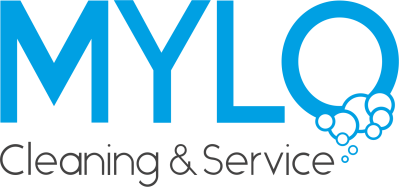                   +7(4012)523925 info@mylo.suАнкета на ремонт помещенияг. Калининград                                                                                                  «___» ________________2019 г.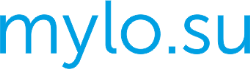 	Общие сведения о заказчике	Общие сведения о заказчике	Общие сведения о заказчике	Общие сведения о заказчике	Общие сведения о заказчике	Общие сведения о заказчике	Общие сведения о заказчикеФИО заказчика:Ваша Фамилия Имя и ОтчествоВаша Фамилия Имя и ОтчествоВаша Фамилия Имя и ОтчествоАдрес помещения:Адрес ремонтируемого помещения. Если Вы планируете в ближайшее время встречу с нами на территории Вашего помещения, то желательно указывать не только дом и квартиру, но и подъезд, этаж и код домофона.Адрес ремонтируемого помещения. Если Вы планируете в ближайшее время встречу с нами на территории Вашего помещения, то желательно указывать не только дом и квартиру, но и подъезд, этаж и код домофона.Адрес ремонтируемого помещения. Если Вы планируете в ближайшее время встречу с нами на территории Вашего помещения, то желательно указывать не только дом и квартиру, но и подъезд, этаж и код домофона.Телефон заказчика:Ваш телефон или телефоны, по которым можно с Вами связаться.Ваш телефон или телефоны, по которым можно с Вами связаться.Ваш телефон или телефоны, по которым можно с Вами связаться.E-mail:Ваш электронный адрес (или адреса) для отправки Вам ответа с предварительной сметой и договором.Ваш электронный адрес (или адреса) для отправки Вам ответа с предварительной сметой и договором.Ваш электронный адрес (или адреса) для отправки Вам ответа с предварительной сметой и договором.Источник информации:Из каких источников Вы узнали о нашей Компании? Если Ваши друзья или знакомые заказывали у нас ремонт, то просьба указать их адрес или фамилию. Если Вы нашли наш сайт через поисковую систему, то просьба указать, через какую именно.Из каких источников Вы узнали о нашей Компании? Если Ваши друзья или знакомые заказывали у нас ремонт, то просьба указать их адрес или фамилию. Если Вы нашли наш сайт через поисковую систему, то просьба указать, через какую именно.Из каких источников Вы узнали о нашей Компании? Если Ваши друзья или знакомые заказывали у нас ремонт, то просьба указать их адрес или фамилию. Если Вы нашли наш сайт через поисковую систему, то просьба указать, через какую именно.Когда Вы готовы приступить к ремонту:Укажите планируемую дату начала ремонта. Если  у Вас новостройка и дом еще не сдан госкомиссии, то просьба указать примерную дату сдачи дома.Укажите планируемую дату начала ремонта. Если  у Вас новостройка и дом еще не сдан госкомиссии, то просьба указать примерную дату сдачи дома.Укажите планируемую дату начала ремонта. Если  у Вас новостройка и дом еще не сдан госкомиссии, то просьба указать примерную дату сдачи дома.Общие сведения о ремонтируемом помещенииОбщие сведения о ремонтируемом помещенииОбщие сведения о ремонтируемом помещенииОбщие сведения о ремонтируемом помещенииОбщие сведения о ремонтируемом помещенииОбщие сведения о ремонтируемом помещенииОбщие сведения о ремонтируемом помещенииОбщая площадь (S):Какова общая ремонтируемая площадь вместе с балконами и всеми жилыми и нежилыми помещениями?Какова общая ремонтируемая площадь вместе с балконами и всеми жилыми и нежилыми помещениями?Какова общая ремонтируемая площадь вместе с балконами и всеми жилыми и нежилыми помещениями?Высота потолков (H):Какова высота потолков в ремонтируемом помещении?Какова высота потолков в ремонтируемом помещении?Какова высота потолков в ремонтируемом помещении?Тип помещения:Это новостройка или вторичное жилье? Если это вторичное, значит потребуется большой объем работ по демонтажу старых напольных, настенных и потолочных покрытий, и вывоз мусора на спецтранспорте. Во время проведения ремонтных работ помещение будет свободное (без личных вещей, без мебели, без проживающих хозяев) или нет?Это новостройка или вторичное жилье? Если это вторичное, значит потребуется большой объем работ по демонтажу старых напольных, настенных и потолочных покрытий, и вывоз мусора на спецтранспорте. Во время проведения ремонтных работ помещение будет свободное (без личных вещей, без мебели, без проживающих хозяев) или нет?Это новостройка или вторичное жилье? Если это вторичное, значит потребуется большой объем работ по демонтажу старых напольных, настенных и потолочных покрытий, и вывоз мусора на спецтранспорте. Во время проведения ремонтных работ помещение будет свободное (без личных вещей, без мебели, без проживающих хозяев) или нет?Наличие лифта:Есть ли грузовой или пассажирский лифт, или нет никакого?Есть ли грузовой или пассажирский лифт, или нет никакого?Есть ли грузовой или пассажирский лифт, или нет никакого?Наличие дизайн-проекта:Есть ли у Вас дизайн-проект? Если нет, то нужен ли и будете ли его делать? Если необходим, то мы его будем разрабатывать или сторонняя компания?Есть ли у Вас дизайн-проект? Если нет, то нужен ли и будете ли его делать? Если необходим, то мы его будем разрабатывать или сторонняя компания?Есть ли у Вас дизайн-проект? Если нет, то нужен ли и будете ли его делать? Если необходим, то мы его будем разрабатывать или сторонняя компания?Необходимость согласования перепланировки:Будет ли перепланировка помещения, и планируете ли Вы ее согласовывать? Если согласование необходимо, то кто это будет делать, Вы или потребуется наша помощь?Будет ли перепланировка помещения, и планируете ли Вы ее согласовывать? Если согласование необходимо, то кто это будет делать, Вы или потребуется наша помощь?Будет ли перепланировка помещения, и планируете ли Вы ее согласовывать? Если согласование необходимо, то кто это будет делать, Вы или потребуется наша помощь?Список общих работСписок общих работСписок общих работСписок общих работСписок общих работСписок общих работСписок общих работДемонтажные работы:Укажите, какие будут демонтажные работы? Например, демонтаж напольных, настенных и потолочных старых покрытий, демонтаж дверных блоков и сантехнической кабины.Если планируется демонтаж стен, то указать каких именно (в каких комнатах) и если есть возможность, определить, монолитная (несущая) это стена или нет? Демонтажные работы выполняются без сохранения старых материалов, приборов и оборудования.Укажите, какие будут демонтажные работы? Например, демонтаж напольных, настенных и потолочных старых покрытий, демонтаж дверных блоков и сантехнической кабины.Если планируется демонтаж стен, то указать каких именно (в каких комнатах) и если есть возможность, определить, монолитная (несущая) это стена или нет? Демонтажные работы выполняются без сохранения старых материалов, приборов и оборудования.Укажите, какие будут демонтажные работы? Например, демонтаж напольных, настенных и потолочных старых покрытий, демонтаж дверных блоков и сантехнической кабины.Если планируется демонтаж стен, то указать каких именно (в каких комнатах) и если есть возможность, определить, монолитная (несущая) это стена или нет? Демонтажные работы выполняются без сохранения старых материалов, приборов и оборудования.Монтаж стен:Укажите, какие новые стены и где будут возводиться (в каких комнатах или между какими помещениями)?Укажите, какие новые стены и где будут возводиться (в каких комнатах или между какими помещениями)?Укажите, какие новые стены и где будут возводиться (в каких комнатах или между какими помещениями)?Монолитные конструкции:Укажите, планируется ли изменение в монолитных несущих стенах? Например,  создание арок в монолите, новых дверных проемов, объединение лоджий с комнатой или кухней и т.п. Помните, что большинство изменений в монолитных конструкциях требует узаконивания и согласования с БТИ и другими службами.Укажите, планируется ли изменение в монолитных несущих стенах? Например,  создание арок в монолите, новых дверных проемов, объединение лоджий с комнатой или кухней и т.п. Помните, что большинство изменений в монолитных конструкциях требует узаконивания и согласования с БТИ и другими службами.Укажите, планируется ли изменение в монолитных несущих стенах? Например,  создание арок в монолите, новых дверных проемов, объединение лоджий с комнатой или кухней и т.п. Помните, что большинство изменений в монолитных конструкциях требует узаконивания и согласования с БТИ и другими службами.Электромонтажные работы:Опишите, что планируется делать с электричеством? Ничего, полностью меняем, оставляем старые провода и только подключаем розетки и освещение, частично наращиваем розетки и выключатели от текущей проводки, переносим щиток с автоматами в квартиру? Если дом старый, то рекомендуется заменить полностью проводку от электрощита.Опишите, что планируется делать с электричеством? Ничего, полностью меняем, оставляем старые провода и только подключаем розетки и освещение, частично наращиваем розетки и выключатели от текущей проводки, переносим щиток с автоматами в квартиру? Если дом старый, то рекомендуется заменить полностью проводку от электрощита.Опишите, что планируется делать с электричеством? Ничего, полностью меняем, оставляем старые провода и только подключаем розетки и освещение, частично наращиваем розетки и выключатели от текущей проводки, переносим щиток с автоматами в квартиру? Если дом старый, то рекомендуется заменить полностью проводку от электрощита.Сантехнические работы:Опишите, что планируется делать с сантехникой? Ничего, полностью меняем или оставляем старые трубы и только подключаем сантехнические приборы (ванну, унитаз, смесители и т.п.)? Если дом старый, то рекомендуется полностью заменить всю сантехнику от стояков.Опишите, что планируется делать с сантехникой? Ничего, полностью меняем или оставляем старые трубы и только подключаем сантехнические приборы (ванну, унитаз, смесители и т.п.)? Если дом старый, то рекомендуется полностью заменить всю сантехнику от стояков.Опишите, что планируется делать с сантехникой? Ничего, полностью меняем или оставляем старые трубы и только подключаем сантехнические приборы (ванну, унитаз, смесители и т.п.)? Если дом старый, то рекомендуется полностью заменить всю сантехнику от стояков.Выравнивание пола:Выравниваем идеально или оставляем как есть? Выравнивать пол не требуется, если уже кем-то до нас была залита стяжка или Вы решили оставить старое финишное напольное покрытие (например, паркет).Выравниваем идеально или оставляем как есть? Выравнивать пол не требуется, если уже кем-то до нас была залита стяжка или Вы решили оставить старое финишное напольное покрытие (например, паркет).Выравниваем идеально или оставляем как есть? Выравнивать пол не требуется, если уже кем-то до нас была залита стяжка или Вы решили оставить старое финишное напольное покрытие (например, паркет).Выравнивание стен:Выравниваем идеально, визуально или оставляем как есть? При идеальном выравнивании выставляются маяки и стены выравниваются строго под уровень – в данном варианте идет большой расход материалов, а как следствие увеличение сроков и стоимости ремонта. При визуальном выравнивании все стены будут такие же гладкие, как и при идеальном выравнивании, но допускается перепад уровня от пола до потолка до 1 сантиметра.Выравниваем идеально, визуально или оставляем как есть? При идеальном выравнивании выставляются маяки и стены выравниваются строго под уровень – в данном варианте идет большой расход материалов, а как следствие увеличение сроков и стоимости ремонта. При визуальном выравнивании все стены будут такие же гладкие, как и при идеальном выравнивании, но допускается перепад уровня от пола до потолка до 1 сантиметра.Выравниваем идеально, визуально или оставляем как есть? При идеальном выравнивании выставляются маяки и стены выравниваются строго под уровень – в данном варианте идет большой расход материалов, а как следствие увеличение сроков и стоимости ремонта. При визуальном выравнивании все стены будут такие же гладкие, как и при идеальном выравнивании, но допускается перепад уровня от пола до потолка до 1 сантиметра.Выравнивание потолка:Выравниваем идеально, визуально или оставляем как есть? При идеальном выравнивании выставляются маяки и потолки выравниваются строго под уровень – в данном варианте идет большой расход материалов, а как следствие увеличение сроков и стоимости ремонта. При визуальном выравнивании все потолки будут такие же гладкие, как и при идеальном выравнивании, но допускается перепад уровня от одной стены до другой до 1 сантиметра.Выравниваем идеально, визуально или оставляем как есть? При идеальном выравнивании выставляются маяки и потолки выравниваются строго под уровень – в данном варианте идет большой расход материалов, а как следствие увеличение сроков и стоимости ремонта. При визуальном выравнивании все потолки будут такие же гладкие, как и при идеальном выравнивании, но допускается перепад уровня от одной стены до другой до 1 сантиметра.Выравниваем идеально, визуально или оставляем как есть? При идеальном выравнивании выставляются маяки и потолки выравниваются строго под уровень – в данном варианте идет большой расход материалов, а как следствие увеличение сроков и стоимости ремонта. При визуальном выравнивании все потолки будут такие же гладкие, как и при идеальном выравнивании, но допускается перепад уровня от одной стены до другой до 1 сантиметра.Гипсокартоновые конструкции:Будут ли какие-либо конструкции из гипсокартона? Например, короба для труб и стояков, арки, многоуровневые потолки (если да, то в каких комнатах и сколько уровней, с подсветкой или без), гипсокартоновые стены, ниши и т.п.Будут ли какие-либо конструкции из гипсокартона? Например, короба для труб и стояков, арки, многоуровневые потолки (если да, то в каких комнатах и сколько уровней, с подсветкой или без), гипсокартоновые стены, ниши и т.п.Будут ли какие-либо конструкции из гипсокартона? Например, короба для труб и стояков, арки, многоуровневые потолки (если да, то в каких комнатах и сколько уровней, с подсветкой или без), гипсокартоновые стены, ниши и т.п.Замена радиаторов:Опишите, что делаем с радиаторами? Оставляем старые радиаторы или устанавливаем новые? В каком количестве?Необходимы ли сварочные работы, чтобы демонтировать старые радиаторы? При замене радиаторов, если у них нет кранов, чтобы перекрыть стояки и демонтировать старые радиаторы, сварочные работы необходимы. При этом нужно учесть, что коммунальная служба возьмет от 3 до 5 тыс. рублей за отключение каждого стояка. Так же коммунальная служба может отказать Вам и нам в отключение стояков при низкой температуре на улице (в зимнее время).Опишите, что делаем с радиаторами? Оставляем старые радиаторы или устанавливаем новые? В каком количестве?Необходимы ли сварочные работы, чтобы демонтировать старые радиаторы? При замене радиаторов, если у них нет кранов, чтобы перекрыть стояки и демонтировать старые радиаторы, сварочные работы необходимы. При этом нужно учесть, что коммунальная служба возьмет от 3 до 5 тыс. рублей за отключение каждого стояка. Так же коммунальная служба может отказать Вам и нам в отключение стояков при низкой температуре на улице (в зимнее время).Опишите, что делаем с радиаторами? Оставляем старые радиаторы или устанавливаем новые? В каком количестве?Необходимы ли сварочные работы, чтобы демонтировать старые радиаторы? При замене радиаторов, если у них нет кранов, чтобы перекрыть стояки и демонтировать старые радиаторы, сварочные работы необходимы. При этом нужно учесть, что коммунальная служба возьмет от 3 до 5 тыс. рублей за отключение каждого стояка. Так же коммунальная служба может отказать Вам и нам в отключение стояков при низкой температуре на улице (в зимнее время).Изменение газовой точки:Газовую точку оставляем на старом месте или переносим на новое (если она есть)?Газовую точку оставляем на старом месте или переносим на новое (если она есть)?Газовую точку оставляем на старом месте или переносим на новое (если она есть)?Стояки отопления:Каким образом в квартире проложены стояки отопления (горизонтально по полу или вертикально вдоль стен)? Если стояки вертикальные и проходят вдоль стен, что необходимо с ними делать (шкурить и красить или закрывать в гипсокартоновый короб)?Каким образом в квартире проложены стояки отопления (горизонтально по полу или вертикально вдоль стен)? Если стояки вертикальные и проходят вдоль стен, что необходимо с ними делать (шкурить и красить или закрывать в гипсокартоновый короб)?Каким образом в квартире проложены стояки отопления (горизонтально по полу или вертикально вдоль стен)? Если стояки вертикальные и проходят вдоль стен, что необходимо с ними делать (шкурить и красить или закрывать в гипсокартоновый короб)?Окна и откосы:Окна остаются старые или меняем на новые? Если меняем, то кто устанавливает, Мы или Вы сами? ПВХ или деревянные? В каком количестве? Если окна остаются старые и они деревянные, то необходимо ли их шкурить и красить? Опишите, что планируется делать с откосами, устанавливать пластиковые или штукатурить под покраску? Необходимо ли устанавливать новые подоконники?Окна остаются старые или меняем на новые? Если меняем, то кто устанавливает, Мы или Вы сами? ПВХ или деревянные? В каком количестве? Если окна остаются старые и они деревянные, то необходимо ли их шкурить и красить? Опишите, что планируется делать с откосами, устанавливать пластиковые или штукатурить под покраску? Необходимо ли устанавливать новые подоконники?Окна остаются старые или меняем на новые? Если меняем, то кто устанавливает, Мы или Вы сами? ПВХ или деревянные? В каком количестве? Если окна остаются старые и они деревянные, то необходимо ли их шкурить и красить? Опишите, что планируется делать с откосами, устанавливать пластиковые или штукатурить под покраску? Необходимо ли устанавливать новые подоконники?Входная дверь:Будет ли меняться входная дверь? Кто ее будет менять? Будет ли меняться входная дверь? Кто ее будет менять? Будет ли меняться входная дверь? Кто ее будет менять? Межкомнатные двери и арки:Сколько будет межкомнатных дверей? Будут ли распашные или раздвижные двери? Если будут арки, то необходимо указать, где и каким образом обрамлены (крашенные или обналичены деревянным наличником или пластиковым уголком).Сколько будет межкомнатных дверей? Будут ли распашные или раздвижные двери? Если будут арки, то необходимо указать, где и каким образом обрамлены (крашенные или обналичены деревянным наличником или пластиковым уголком).Сколько будет межкомнатных дверей? Будут ли распашные или раздвижные двери? Если будут арки, то необходимо указать, где и каким образом обрамлены (крашенные или обналичены деревянным наличником или пластиковым уголком).Утепление стен:Будут ли какие-либо стены утепляться? Например, на балконе или лоджии? Если балконы необходимо утеплять, то нужно, чтобы окна были теплые (ПВХ или деревянные), а так же необходимо наличие отопления на балконе, например с помощью системы «теплый пол».Будут ли какие-либо стены утепляться? Например, на балконе или лоджии? Если балконы необходимо утеплять, то нужно, чтобы окна были теплые (ПВХ или деревянные), а так же необходимо наличие отопления на балконе, например с помощью системы «теплый пол».Будут ли какие-либо стены утепляться? Например, на балконе или лоджии? Если балконы необходимо утеплять, то нужно, чтобы окна были теплые (ПВХ или деревянные), а так же необходимо наличие отопления на балконе, например с помощью системы «теплый пол».Теплый пол:Будет ли устанавливаться система «теплый пол»? Если да, то где, на кухне, на балконе, в санузле, в коридоре?Будет ли устанавливаться система «теплый пол»? Если да, то где, на кухне, на балконе, в санузле, в коридоре?Будет ли устанавливаться система «теплый пол»? Если да, то где, на кухне, на балконе, в санузле, в коридоре?Гидроизоляция:Необходимо ли делать гидроизоляцию квартиры для предотвращения затопления соседей? Если да, то всю квартиру или только ванную комнату и санузел? Необходимо ли делать гидроизоляцию потолка для предотвращения протечек от соседей сверху или с крыши (для верхних этажей)? Монтаж гидроизоляции по всей квартиры довольно дорогостоящий процесс, а вот гидроизоляцию санузла делать обязательно (если ее нет).Необходимо ли делать гидроизоляцию квартиры для предотвращения затопления соседей? Если да, то всю квартиру или только ванную комнату и санузел? Необходимо ли делать гидроизоляцию потолка для предотвращения протечек от соседей сверху или с крыши (для верхних этажей)? Монтаж гидроизоляции по всей квартиры довольно дорогостоящий процесс, а вот гидроизоляцию санузла делать обязательно (если ее нет).Необходимо ли делать гидроизоляцию квартиры для предотвращения затопления соседей? Если да, то всю квартиру или только ванную комнату и санузел? Необходимо ли делать гидроизоляцию потолка для предотвращения протечек от соседей сверху или с крыши (для верхних этажей)? Монтаж гидроизоляции по всей квартиры довольно дорогостоящий процесс, а вот гидроизоляцию санузла делать обязательно (если ее нет).Звукоизоляция:Необходимо ли делать звукоизоляцию квартиры для предотвращения проникания посторонних шумов от соседей?Монтаж звукоизоляции довольно дорогостоящий процесс, особенно в части материалов. Важно учесть, что при звукоизоляции стен и потолка Вы себя защищаете от посторонних звуков соседей, а при звукоизоляции пола Вы своих соседей этажом ниже защищаете от ударных шумов из Вашей квартиры.Необходимо ли делать звукоизоляцию квартиры для предотвращения проникания посторонних шумов от соседей?Монтаж звукоизоляции довольно дорогостоящий процесс, особенно в части материалов. Важно учесть, что при звукоизоляции стен и потолка Вы себя защищаете от посторонних звуков соседей, а при звукоизоляции пола Вы своих соседей этажом ниже защищаете от ударных шумов из Вашей квартиры.Необходимо ли делать звукоизоляцию квартиры для предотвращения проникания посторонних шумов от соседей?Монтаж звукоизоляции довольно дорогостоящий процесс, особенно в части материалов. Важно учесть, что при звукоизоляции стен и потолка Вы себя защищаете от посторонних звуков соседей, а при звукоизоляции пола Вы своих соседей этажом ниже защищаете от ударных шумов из Вашей квартиры.Кондиционер и вентиляция:Будет ли устанавливаться кондиционер (сплит-система) или какой-либо из вариантов приточно-вытяжной вентиляции? Если да, то кто ее будет ставить, Мы или Вы сами? Сколько кондиционеров будет?Будет ли устанавливаться кондиционер (сплит-система) или какой-либо из вариантов приточно-вытяжной вентиляции? Если да, то кто ее будет ставить, Мы или Вы сами? Сколько кондиционеров будет?Будет ли устанавливаться кондиционер (сплит-система) или какой-либо из вариантов приточно-вытяжной вентиляции? Если да, то кто ее будет ставить, Мы или Вы сами? Сколько кондиционеров будет?Список помещений и Ведомость отделкиОпишите (добавьте необходимые, удалите ненужные) все комнаты в помещении и их площадь (желательно). Опишите, какие материалы для финишной («чистовой») отделки будут использоваться на стенах, полах и потолках.Пол (1): Какие покрытия будут использоваться на полу в комнатах или останется старый пол? Например, линолеум, ламинат, массив дерева, пробковое покрытие, наборный или штучный паркет, паркетная доска, керамическая плитка, керамогранит, наливной пол и т.п.? Если будет штучный паркет, то необходимо ли нам его циклевать, грунтовать и лакировать? Укажите, если в помещении будут укладываться напольные деревянные или пластиковые плинтуса.Стены (2): Какие покрытия будут использоваться на стенах в комнатах или останутся старые? Например, обои, краска, обои под покраску, керамическая плитка, керамогранит, декоративная или венецианская штукатурка, керамическая плитка, вагонка, ПВХ-панели и т.п.Потолок (3): Какие покрытия будут использоваться на потолке в комнатах или останется старый потолок? Например, краска, натяжной, реечный, кассетный, гипсокартонный (ГКЛ) многоуровневый подвесной потолок с подсветкой и покраской. Укажите, если на потолке будет монтироваться потолочные полиуретановые плинтуса (карнизы) или лепнина.Список помещений и Ведомость отделкиОпишите (добавьте необходимые, удалите ненужные) все комнаты в помещении и их площадь (желательно). Опишите, какие материалы для финишной («чистовой») отделки будут использоваться на стенах, полах и потолках.Пол (1): Какие покрытия будут использоваться на полу в комнатах или останется старый пол? Например, линолеум, ламинат, массив дерева, пробковое покрытие, наборный или штучный паркет, паркетная доска, керамическая плитка, керамогранит, наливной пол и т.п.? Если будет штучный паркет, то необходимо ли нам его циклевать, грунтовать и лакировать? Укажите, если в помещении будут укладываться напольные деревянные или пластиковые плинтуса.Стены (2): Какие покрытия будут использоваться на стенах в комнатах или останутся старые? Например, обои, краска, обои под покраску, керамическая плитка, керамогранит, декоративная или венецианская штукатурка, керамическая плитка, вагонка, ПВХ-панели и т.п.Потолок (3): Какие покрытия будут использоваться на потолке в комнатах или останется старый потолок? Например, краска, натяжной, реечный, кассетный, гипсокартонный (ГКЛ) многоуровневый подвесной потолок с подсветкой и покраской. Укажите, если на потолке будет монтироваться потолочные полиуретановые плинтуса (карнизы) или лепнина.Список помещений и Ведомость отделкиОпишите (добавьте необходимые, удалите ненужные) все комнаты в помещении и их площадь (желательно). Опишите, какие материалы для финишной («чистовой») отделки будут использоваться на стенах, полах и потолках.Пол (1): Какие покрытия будут использоваться на полу в комнатах или останется старый пол? Например, линолеум, ламинат, массив дерева, пробковое покрытие, наборный или штучный паркет, паркетная доска, керамическая плитка, керамогранит, наливной пол и т.п.? Если будет штучный паркет, то необходимо ли нам его циклевать, грунтовать и лакировать? Укажите, если в помещении будут укладываться напольные деревянные или пластиковые плинтуса.Стены (2): Какие покрытия будут использоваться на стенах в комнатах или останутся старые? Например, обои, краска, обои под покраску, керамическая плитка, керамогранит, декоративная или венецианская штукатурка, керамическая плитка, вагонка, ПВХ-панели и т.п.Потолок (3): Какие покрытия будут использоваться на потолке в комнатах или останется старый потолок? Например, краска, натяжной, реечный, кассетный, гипсокартонный (ГКЛ) многоуровневый подвесной потолок с подсветкой и покраской. Укажите, если на потолке будет монтироваться потолочные полиуретановые плинтуса (карнизы) или лепнина.Список помещений и Ведомость отделкиОпишите (добавьте необходимые, удалите ненужные) все комнаты в помещении и их площадь (желательно). Опишите, какие материалы для финишной («чистовой») отделки будут использоваться на стенах, полах и потолках.Пол (1): Какие покрытия будут использоваться на полу в комнатах или останется старый пол? Например, линолеум, ламинат, массив дерева, пробковое покрытие, наборный или штучный паркет, паркетная доска, керамическая плитка, керамогранит, наливной пол и т.п.? Если будет штучный паркет, то необходимо ли нам его циклевать, грунтовать и лакировать? Укажите, если в помещении будут укладываться напольные деревянные или пластиковые плинтуса.Стены (2): Какие покрытия будут использоваться на стенах в комнатах или останутся старые? Например, обои, краска, обои под покраску, керамическая плитка, керамогранит, декоративная или венецианская штукатурка, керамическая плитка, вагонка, ПВХ-панели и т.п.Потолок (3): Какие покрытия будут использоваться на потолке в комнатах или останется старый потолок? Например, краска, натяжной, реечный, кассетный, гипсокартонный (ГКЛ) многоуровневый подвесной потолок с подсветкой и покраской. Укажите, если на потолке будет монтироваться потолочные полиуретановые плинтуса (карнизы) или лепнина.Список помещений и Ведомость отделкиОпишите (добавьте необходимые, удалите ненужные) все комнаты в помещении и их площадь (желательно). Опишите, какие материалы для финишной («чистовой») отделки будут использоваться на стенах, полах и потолках.Пол (1): Какие покрытия будут использоваться на полу в комнатах или останется старый пол? Например, линолеум, ламинат, массив дерева, пробковое покрытие, наборный или штучный паркет, паркетная доска, керамическая плитка, керамогранит, наливной пол и т.п.? Если будет штучный паркет, то необходимо ли нам его циклевать, грунтовать и лакировать? Укажите, если в помещении будут укладываться напольные деревянные или пластиковые плинтуса.Стены (2): Какие покрытия будут использоваться на стенах в комнатах или останутся старые? Например, обои, краска, обои под покраску, керамическая плитка, керамогранит, декоративная или венецианская штукатурка, керамическая плитка, вагонка, ПВХ-панели и т.п.Потолок (3): Какие покрытия будут использоваться на потолке в комнатах или останется старый потолок? Например, краска, натяжной, реечный, кассетный, гипсокартонный (ГКЛ) многоуровневый подвесной потолок с подсветкой и покраской. Укажите, если на потолке будет монтироваться потолочные полиуретановые плинтуса (карнизы) или лепнина.Список помещений и Ведомость отделкиОпишите (добавьте необходимые, удалите ненужные) все комнаты в помещении и их площадь (желательно). Опишите, какие материалы для финишной («чистовой») отделки будут использоваться на стенах, полах и потолках.Пол (1): Какие покрытия будут использоваться на полу в комнатах или останется старый пол? Например, линолеум, ламинат, массив дерева, пробковое покрытие, наборный или штучный паркет, паркетная доска, керамическая плитка, керамогранит, наливной пол и т.п.? Если будет штучный паркет, то необходимо ли нам его циклевать, грунтовать и лакировать? Укажите, если в помещении будут укладываться напольные деревянные или пластиковые плинтуса.Стены (2): Какие покрытия будут использоваться на стенах в комнатах или останутся старые? Например, обои, краска, обои под покраску, керамическая плитка, керамогранит, декоративная или венецианская штукатурка, керамическая плитка, вагонка, ПВХ-панели и т.п.Потолок (3): Какие покрытия будут использоваться на потолке в комнатах или останется старый потолок? Например, краска, натяжной, реечный, кассетный, гипсокартонный (ГКЛ) многоуровневый подвесной потолок с подсветкой и покраской. Укажите, если на потолке будет монтироваться потолочные полиуретановые плинтуса (карнизы) или лепнина.Список помещений и Ведомость отделкиОпишите (добавьте необходимые, удалите ненужные) все комнаты в помещении и их площадь (желательно). Опишите, какие материалы для финишной («чистовой») отделки будут использоваться на стенах, полах и потолках.Пол (1): Какие покрытия будут использоваться на полу в комнатах или останется старый пол? Например, линолеум, ламинат, массив дерева, пробковое покрытие, наборный или штучный паркет, паркетная доска, керамическая плитка, керамогранит, наливной пол и т.п.? Если будет штучный паркет, то необходимо ли нам его циклевать, грунтовать и лакировать? Укажите, если в помещении будут укладываться напольные деревянные или пластиковые плинтуса.Стены (2): Какие покрытия будут использоваться на стенах в комнатах или останутся старые? Например, обои, краска, обои под покраску, керамическая плитка, керамогранит, декоративная или венецианская штукатурка, керамическая плитка, вагонка, ПВХ-панели и т.п.Потолок (3): Какие покрытия будут использоваться на потолке в комнатах или останется старый потолок? Например, краска, натяжной, реечный, кассетный, гипсокартонный (ГКЛ) многоуровневый подвесной потолок с подсветкой и покраской. Укажите, если на потолке будет монтироваться потолочные полиуретановые плинтуса (карнизы) или лепнина.ПомещениеПлощадь, м2Пол (1)Стены (2)Стены (2)Потолок (3)Пример заполнения55Массивная доска.Деревянный плинтус.Декоративная штукатурка.Декоративная штукатурка.ГКЛ 2 уровня с подсветкой.Краска. Без карнизов.ГостинаяСпальняДетскаяКухняКоридорВаннаяСанузелГардеробКабинетБалконЛоджияБюджетБюджетБюджетБюджетБюджетБюджетБюджетПо возможности укажите планируемый бюджет (или диапазон) денежных средств на производство ремонтных работ, чтобы мы могли более точно сориентировать Вас о возможности выполнить Ваш ремонт или более детально проконсультировать Вас, что можно выполнить в рамках Вашего бюджета. При отсутствии Вашего желания, можете данный раздел не заполнять.По возможности укажите планируемый бюджет (или диапазон) денежных средств на производство ремонтных работ, чтобы мы могли более точно сориентировать Вас о возможности выполнить Ваш ремонт или более детально проконсультировать Вас, что можно выполнить в рамках Вашего бюджета. При отсутствии Вашего желания, можете данный раздел не заполнять.По возможности укажите планируемый бюджет (или диапазон) денежных средств на производство ремонтных работ, чтобы мы могли более точно сориентировать Вас о возможности выполнить Ваш ремонт или более детально проконсультировать Вас, что можно выполнить в рамках Вашего бюджета. При отсутствии Вашего желания, можете данный раздел не заполнять.По возможности укажите планируемый бюджет (или диапазон) денежных средств на производство ремонтных работ, чтобы мы могли более точно сориентировать Вас о возможности выполнить Ваш ремонт или более детально проконсультировать Вас, что можно выполнить в рамках Вашего бюджета. При отсутствии Вашего желания, можете данный раздел не заполнять.По возможности укажите планируемый бюджет (или диапазон) денежных средств на производство ремонтных работ, чтобы мы могли более точно сориентировать Вас о возможности выполнить Ваш ремонт или более детально проконсультировать Вас, что можно выполнить в рамках Вашего бюджета. При отсутствии Вашего желания, можете данный раздел не заполнять.По возможности укажите планируемый бюджет (или диапазон) денежных средств на производство ремонтных работ, чтобы мы могли более точно сориентировать Вас о возможности выполнить Ваш ремонт или более детально проконсультировать Вас, что можно выполнить в рамках Вашего бюджета. При отсутствии Вашего желания, можете данный раздел не заполнять.По возможности укажите планируемый бюджет (или диапазон) денежных средств на производство ремонтных работ, чтобы мы могли более точно сориентировать Вас о возможности выполнить Ваш ремонт или более детально проконсультировать Вас, что можно выполнить в рамках Вашего бюджета. При отсутствии Вашего желания, можете данный раздел не заполнять.Общий бюджет на все:Общий бюджет на все:На производство работ:На производство работ:На черновые материалы:На черновые материалы:На чистовые материалы:На чистовые материалы:На мебель:На мебель:КомментарииКомментарииКомментарииКомментарииКомментарииКомментарииКомментарииВ данном разделе можно указать дополнительные комментарии о ремонте, которые Вы хотели бы учесть в смете, но не описали выше.В данном разделе можно указать дополнительные комментарии о ремонте, которые Вы хотели бы учесть в смете, но не описали выше.В данном разделе можно указать дополнительные комментарии о ремонте, которые Вы хотели бы учесть в смете, но не описали выше.В данном разделе можно указать дополнительные комментарии о ремонте, которые Вы хотели бы учесть в смете, но не описали выше.В данном разделе можно указать дополнительные комментарии о ремонте, которые Вы хотели бы учесть в смете, но не описали выше.В данном разделе можно указать дополнительные комментарии о ремонте, которые Вы хотели бы учесть в смете, но не описали выше.В данном разделе можно указать дополнительные комментарии о ремонте, которые Вы хотели бы учесть в смете, но не описали выше.ВопросыВопросыВопросыВопросыВопросыВопросыВопросыВ данном разделе можно указать дополнительные вопросы, которые у Вас появились к нам?В данном разделе можно указать дополнительные вопросы, которые у Вас появились к нам?В данном разделе можно указать дополнительные вопросы, которые у Вас появились к нам?В данном разделе можно указать дополнительные вопросы, которые у Вас появились к нам?В данном разделе можно указать дополнительные вопросы, которые у Вас появились к нам?В данном разделе можно указать дополнительные вопросы, которые у Вас появились к нам?В данном разделе можно указать дополнительные вопросы, которые у Вас появились к нам?